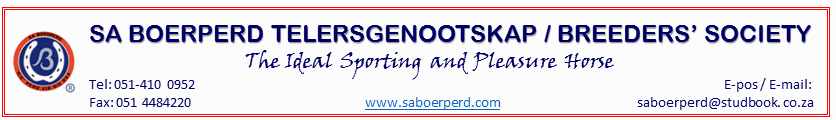 DEKKING-SERTIFIKAAT / COVERING CERTIFICATEHierdie sertifikaat kan elektronies deur die eienaar van die perd gedoen word.This certificate can be completed electronically by the owner of the horse.www.logix.org.zaEk, die ondergetekende, sertifiseer hiermee dat die SA Boerperd Merrie:I, the under signed, hereby declare that the SA Boerperd Mare:gedek is deur die SA Boerperd Hingshas been covered by the SA Boerperd Stallion	Naam van merrie:Name of mare:Rekenaar nommer:Computer number:Eienaar: Owner:Adres:Address:Posadres / Postal AddressFisiese Adres / Physical AddressNaam van HINGS:Name of STALLION:Rekenaar nommer:Computer number:Datum van besetting:Dates of covering:Begin datum / Starting dateEnd datum / End dateAdres:Address:Posadres / Postal AddressFisiese adres / Physical addressHandtekening: EienaarSignature: OwnerStoet registrasie No.Stud registration No.